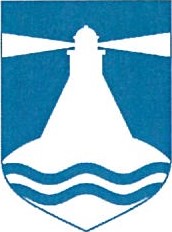 Hergo Tasujavallavanem							Annika Grauberg								vallasekretärHIIUMAA VALLAVALITSUSKORRALDUSKärdla nr Projekteerimistingimuste andmine(Sadama tn L2, Kärdla)Ehitusseadustiku § 26 lg 1, lg 2 p 1, lg-te 3 ja 4 ning 28 lg 1, Hiiumaa Vallavolikogu 21.12.2023 määruse nr 55 „Õigusaktidega kohaliku omavalitsuse üksuse pädevusse antud ülesannete delegeerimine“ § 2 aluselEhitusseadustiku § 26 lg 1, lg 2 p 1, lg-te 3 ja 4 ning 28 lg 1, Hiiumaa Vallavolikogu 21.12.2023 määruse nr 55 „Õigusaktidega kohaliku omavalitsuse üksuse pädevusse antud ülesannete delegeerimine“ § 2 aluselAnda projekteerimistingimused (lisa) Hiiumaa vallas Kärdla linnas Sadama tänav L2 maaüksusele (katastritunnusega 20501:001:0608) tänava rekonstrueerimiseks.Korraldus jõustub teatavakstegemisest.Korralduse peale on õigus esitada vaie Hiiumaa Vallavalitsusele haldusmenetluse seaduses sätestatud korras 30 päeva jooksul arvates päevast, millal isik korraldusest teada sai või oleks pidanud teada saama või kaebus Tallinna Halduskohtule halduskohtumenetluse seadustikus sätestatud korras 30 päeva jooksul korralduse teatavaks tegemisest alates.Anda projekteerimistingimused (lisa) Hiiumaa vallas Kärdla linnas Sadama tänav L2 maaüksusele (katastritunnusega 20501:001:0608) tänava rekonstrueerimiseks.Korraldus jõustub teatavakstegemisest.Korralduse peale on õigus esitada vaie Hiiumaa Vallavalitsusele haldusmenetluse seaduses sätestatud korras 30 päeva jooksul arvates päevast, millal isik korraldusest teada sai või oleks pidanud teada saama või kaebus Tallinna Halduskohtule halduskohtumenetluse seadustikus sätestatud korras 30 päeva jooksul korralduse teatavaks tegemisest alates.